PERSON SPECIFICATION - CLEANER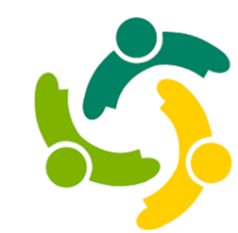 PERSON SPECIFICATION FOR CLEANER ATTRIBUTE ESSENTIAL: DESIRABLE HOW IDENTIFIED Relevant Experience Experience of working in a school environment.Experience of using cleaning machinery and substances.Application Form Education and Training Good standard of general education to be able to read relevant information and instructions, write accident and other reports. First Aid Certificate Application Form / Interview Special knowledge and Skills Ability to communicate well with children.Ability to communicate well with adults. A commitment to equal opportunities. Ability to work supportively as part of a team.Application Form / Interview Any Additional Factors Common sense approach.Strong desire to improve the lives of children.Strong desire to ensure quality learning environment.Self motivating, reliable and hard working.Showing initiative and having a Application Form / Interview